MERSİN BÜYÜKŞEHİR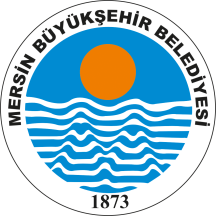 BELEDİYE MECLİSİ KARARIBirleşim Sayısı : (1)Oturum Sayısı : (1)Dönem Sayısı   : (2)Karar Tarihi    : 11/01/2016Karar Sayısı     : 46	 Büyükşehir Belediye Meclisi 11/01/2016 Pazartesi günü Büyükşehir Belediye Meclis Başkanı Burhanettin KOCAMAZ başkanlığında Mersin Büyükşehir Belediyesi Kongre ve Sergi Sarayı Toplantı Salonu’nda toplandı.Fen İşleri Dairesi Başkanlığı’nın 04/01/2016 tarih ve 20044586-099-12 sayılı yazısı katip üye tarafından okundu.KONUNUN GÖRÜŞÜLMESİ VE OYLANMASI SONUNDAHacı Bektaş Veli Anadolu Kültür Vakfı Mersin Şube Başkanlığı tarafından Sosyal ve Kültürel Tesisin (Cemevi) yaptırılmasına ilişkin Mersin Büyükşehir Belediye Meclisi'nce alınan 13.10.2014 tarih ve 539 sayılı Karar ile Kültür ve Sosyal İşler Dairesi Başkanlığı 2014 yılında başlayıp 2015 yılında tamamlanması planlanan Cemevine ait proje ve inşaatının 2015 yılında gerçekleştirilememesi nedeni ile 5393 Sayılı Belediye Kanunu’nun “Mahalli İdareler ile Diğer Kamu Kurum ve Kuruluşlarına ait yapım, bakım, onarım ve taşıma işlerini bedelli veya bedelsiz üstlenebilir veya bu kuruluşlar ile ortak hizmet projeleri gerçekleştirilebilir ve bu amaçla gerekli kaynak aktarımında bulunabilir” şeklindeki 75. maddesi gereğince Hacı Bektaş Veli Anadolu Kültür Vakfı Mersin Sosyal ve Kültürel Tesisinin (Cemevi) yapım işi için yardımda bulunulacak 1.500.000,00 TL'nin Fen İşleri Dairesi Başkanlığı 2016 Mali Yılı bütçesinden karşılanması ile ilgili teklifin gündeme alınarak kabulüne, yapılan iş'ari oylama neticesinde mevcudun oy birliği ile karar verilmiştir.Burhanettin KOCAMAZ                     Enver Fevzi KÖKSAL     	 Ergün ÖZDEMİR        Meclis Başkanı	                                   Meclis Katibi	   	                Meclis Katibi